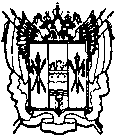 администрациЯ Цимлянского районаПОСТАНОВЛЕНИЕ31.10.2017 г.   	                                  № 684                                      г. ЦимлянскО внесении изменений в постановление Администрации Цимлянского района от 23.05.2017 № 291 «Об утверждении реестра муниципальных услуг, предоставляемыхАдминистрацией Цимлянского района, органами Администрации Цимлянского района, муниципальными бюджетными учреждениямиЦимлянского района»В соответствии с Федеральным законом Российской Федерации от 27.07.2010 №210-ФЗ «Об организации предоставления государственных и муниципальных услуг», на основании письма отдела образования администрации Цимлянского района от 20.09.2017 № 2438,приложения № 4 к протоколу заседания комиссии по повышению качества и доступности предоставления государственных и муниципальных услуг и организаций межведомственного взаимодействия в Ростовской области от 15.06.2017 № 3, служебной записки от 09.10.2017 № 1504 отдела коммунальной инфраструктуры  и архитектуры  Администрации Цимлянского района, постановления Администрации Цимлянского района от 03.10.2017 № 643 «О внесении изменений в постановление Администрации Цимлянского района от 14.02.2017 №78 «Об утверждении административного регламента по предоставлению муниципальной услуги «Предоставление разрешения на строительство»,ПОСТАНОВЛЯЮ:1.   Внести в приложение к постановлению Администрации района от 23.05.2017 № 291 «Об утверждении реестра муниципальных услуг, предоставляемых Администрацией Цимлянского района, органами Администрации Цимлянского района, муниципальными бюджетными учреждениями Цимлянского района» изменения, согласно приложению.	2.   Контроль за выполнением постановления возложить на заместителя Главы Администрации Цимлянского района по экономике и финансовым вопросам.Глава Цимлянского района                                                                  А.К. СадымовПостановление вносит  отделэкономического прогнозированияи закупок Администрации района2. В подпункте 6.4 пункта 31  раздела 6 «Архитектурно-градостроительные услуги» в графе «Наименование муниципальной услуги» слова «Предоставление разрешения на строительство» заменить словами «Выдача разрешения на строительство (в том числе внесение изменений в разрешение на строительство и продление срока действия разрешения на строительство). 3. Дополнить «Реестр муниципальных услуг, предоставляемых Администрацией Цимлянского района,органами Администрации Цимлянского района, муниципальными бюджетными учреждениями Цимлянского района»  раздела 6 «Архитектурно-градостроительные услуги» пунктами 34, 35, 36, 37 следующего содержания:                Верно: управляющий делами                                                                                            Н.Н. БурунинаПриложение к постановлениюАдминистрации Цимлянского районаот  31.10.2017   № 684Изменения,вносимые в приложение к постановлению Администрации Цимлянского района от 23.05.2017  № 291«Об  утверждении реестра муниципальных услуг, предоставляемых Администрацией Цимлянского района,органами Администрации Цимлянского района, муниципальными бюджетными учреждениями Цимлянского района»Пункт 6 раздела 3 «Образование»  дополнить подпунктом 3.5 следующего содержания:Приложение к постановлениюАдминистрации Цимлянского районаот  31.10.2017   № 684Изменения,вносимые в приложение к постановлению Администрации Цимлянского района от 23.05.2017  № 291«Об  утверждении реестра муниципальных услуг, предоставляемых Администрацией Цимлянского района,органами Администрации Цимлянского района, муниципальными бюджетными учреждениями Цимлянского района»Пункт 6 раздела 3 «Образование»  дополнить подпунктом 3.5 следующего содержания:Приложение к постановлениюАдминистрации Цимлянского районаот  31.10.2017   № 684Изменения,вносимые в приложение к постановлению Администрации Цимлянского района от 23.05.2017  № 291«Об  утверждении реестра муниципальных услуг, предоставляемых Администрацией Цимлянского района,органами Администрации Цимлянского района, муниципальными бюджетными учреждениями Цимлянского района»Пункт 6 раздела 3 «Образование»  дополнить подпунктом 3.5 следующего содержания:Приложение к постановлениюАдминистрации Цимлянского районаот  31.10.2017   № 684Изменения,вносимые в приложение к постановлению Администрации Цимлянского района от 23.05.2017  № 291«Об  утверждении реестра муниципальных услуг, предоставляемых Администрацией Цимлянского района,органами Администрации Цимлянского района, муниципальными бюджетными учреждениями Цимлянского района»Пункт 6 раздела 3 «Образование»  дополнить подпунктом 3.5 следующего содержания:Приложение к постановлениюАдминистрации Цимлянского районаот  31.10.2017   № 684Изменения,вносимые в приложение к постановлению Администрации Цимлянского района от 23.05.2017  № 291«Об  утверждении реестра муниципальных услуг, предоставляемых Администрацией Цимлянского района,органами Администрации Цимлянского района, муниципальными бюджетными учреждениями Цимлянского района»Пункт 6 раздела 3 «Образование»  дополнить подпунктом 3.5 следующего содержания:Приложение к постановлениюАдминистрации Цимлянского районаот  31.10.2017   № 684Изменения,вносимые в приложение к постановлению Администрации Цимлянского района от 23.05.2017  № 291«Об  утверждении реестра муниципальных услуг, предоставляемых Администрацией Цимлянского района,органами Администрации Цимлянского района, муниципальными бюджетными учреждениями Цимлянского района»Пункт 6 раздела 3 «Образование»  дополнить подпунктом 3.5 следующего содержания:Приложение к постановлениюАдминистрации Цимлянского районаот  31.10.2017   № 684Изменения,вносимые в приложение к постановлению Администрации Цимлянского района от 23.05.2017  № 291«Об  утверждении реестра муниципальных услуг, предоставляемых Администрацией Цимлянского района,органами Администрации Цимлянского района, муниципальными бюджетными учреждениями Цимлянского района»Пункт 6 раздела 3 «Образование»  дополнить подпунктом 3.5 следующего содержания:Приложение к постановлениюАдминистрации Цимлянского районаот  31.10.2017   № 684Изменения,вносимые в приложение к постановлению Администрации Цимлянского района от 23.05.2017  № 291«Об  утверждении реестра муниципальных услуг, предоставляемых Администрацией Цимлянского района,органами Администрации Цимлянского района, муниципальными бюджетными учреждениями Цимлянского района»Пункт 6 раздела 3 «Образование»  дополнить подпунктом 3.5 следующего содержания:Приложение к постановлениюАдминистрации Цимлянского районаот  31.10.2017   № 684Изменения,вносимые в приложение к постановлению Администрации Цимлянского района от 23.05.2017  № 291«Об  утверждении реестра муниципальных услуг, предоставляемых Администрацией Цимлянского района,органами Администрации Цимлянского района, муниципальными бюджетными учреждениями Цимлянского района»Пункт 6 раздела 3 «Образование»  дополнить подпунктом 3.5 следующего содержания:№№ п/пНаименование органа, предоставляющего услугуРегулирующий нормативно-правовой акт (номер, дата)Наименование муниципальной услугиВид услуги (платная/бесплатная)Вид услуги (платная/бесплатная)Получатель услугиРезультат предоставления услуги(функции)3.Образование3.Образование3.Образование3.Образование3.Образование3.Образование3.Образование3.Образование3.Образование6.3.5Отдел образования Администрации Цимлянского районаПостановление Администрации Цимлянского района  от 15.09.2017№ 602Информирование о ходе оказания услуги «Прием заявлений, постановка на учет и зачисление детей в образовательные организации, реализующие основную образовательную программу дошкольного образования (детские сады)»Информирование о ходе оказания услуги «Прием заявлений, постановка на учет и зачисление детей в образовательные организации, реализующие основную образовательную программу дошкольного образования (детские сады)»БесплатнаяРодители (законные представители) детей, имеющих право на получение дошкольного образования, обратившиеся с устным, письменным или электронным запросом (заявлением)Устное предоставление информации, направление заявителю письменного ответа или электронного письма о ходе и результатах оказания услуги.Мотивированный отказ в предоставлении муниципальной услуги№№ п/пНаименование органа, предоставляющего услугуРегулирующий нормативно-правовой акт (номер, дата)Наименование муниципальной услугиВид услуги (платная/бесплатная)Вид услуги (платная/бесплатная)Получатель услугиРезультат предоставления услуги(функции)6.Архитектурно-градостраительные услуги6.Архитектурно-градостраительные услуги6.Архитектурно-градостраительные услуги6.Архитектурно-градостраительные услуги6.Архитектурно-градостраительные услуги6.Архитектурно-градостраительные услуги6.Архитектурно-градостраительные услуги6.Архитектурно-градостраительные услуги6.Архитектурно-градостраительные услуги346.7Отдел коммунальной инфраструктуры и архитектуры Администрации Цимлянского районаПостановление Администрации Цимлянского района от 22.08.2017№ 532Прием заявлений и выдача документов о согласовании переустройства и (или) перепланировки жилого помещенияПрием заявлений и выдача документов о согласовании переустройства и (или) перепланировки жилого помещенияБесплатнаяЮридические и физические лицаВыдача решения о согласовании переустройства и (или) перепланировки жилого помещения.Мотивированный отказ в предоставле-нии муниципальной услуги.356.8Отдел коммунальной инфраструктуры и архитектуры Администрации Цимлянского районаПостановление Администрации Цимлянского района от 12.09.2017№ 585Выдача актов приемочной комиссии после переустройства и (или) перепланировки жилого помещенияВыдача актов приемочной комиссии после переустройства и (или) перепланировки жилого помещенияБесплатнаяЮридические и физические лицаВыдача акта приемоч-ной комиссии после переустройства и (или) перепланировки жилого помещения.Отказ в выдаче акта.366.9Отдел коммунальной инфраструктуры и архитектуры Администрации Цимлянского районаПостановление Администрации Цимлянского района от 14.09.2017№ 594Предоставление разрешения на условно разрешенный вид использования земельного участка или объекта капитального строительстваПредоставление разрешения на условно разрешенный вид использования земельного участка или объекта капитального строительстваБесплатнаяФизические и юридические лицаВыдача заявителю копии постановления Администрации Цимлянского района о предоставлении разрешения на условно разрешенный вид использования земельного участка или объекта капитального строительства.Мотивированный отказ в предоставлении муниципальной услуги.376.10Отдел коммунальной инфраструктуры и архитектуры Администрации Цимлянского районаПостановление Администрации Цимлянского района от 27.09.2017№ 628Перевод жилого помещения в нежилое помещение и нежилого помещения в жилое помещениеПеревод жилого помещения в нежилое помещение и нежилого помещения в жилое помещениеБесплатнаяГраждане РФ.Иностранные граждане.Индивидуальные предприниматели.Организации.Выдача заявителю уведомления о переводе жилого (нежилого) помещения в нежилое (жилое).Выдача заявителю уведомления и решения об отказе в переводе жилого (нежилого) помещения в нежилое (жилое) помещение.